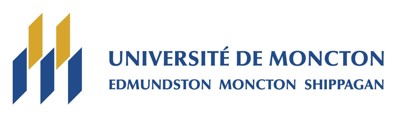 ANNEXE APRIX D’EXCELLENCE EN RECHERCHE DONALD-J.-SAVOIEFORMULAIRE DE CANDIDATUREAnnée 2022Nom de la candidate ou du candidat :      	Dernier diplôme obtenu :      ___________________  Date d’obtention :      	Nombre d’années d’expérience en enseignement à l’U. de M. :	      	Campus d’appartenance :      	Faculté (s’il y a lieu) : 	     	École/Dép./Secteur :	     	Contenu du dossier de candidature (cf. partie 4.3 du document d’information)le formulaire de candidature dûment rempli;un curriculum vitae couvrant la période depuis son embauche à l’Université de Moncton préparé par la candidate ou le candidat avec une section décrivant ses cinq plus grandes réalisations en recherche;des lettres circonstanciées relatives à la recherche de la part d’expertes ou experts externes (maximum de trois lettres);une lettre d’appui de la doyenne ou du doyen faisant ressortir les qualités exceptionnelles de la candidature en tenant compte des critères de sélection; ettoute autre information jugée pertinente.Le dossier complet doit être envoyé électroniquement par l’instance ou la personne qui propose la candidature au plus tard le 25 avril 2022 à l’adresse fesr@umoncton.ca.N. B.  Les dossiers incomplets ne seront pas considérés.